Publicado en Valdetorres de Jarama, Madrid el 26/02/2020 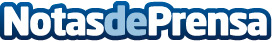 Alfarería Raimundo Sánchez ofrece consejos para cocinar en cazuelas de barroLas cazuelas de barro consiguen esos sabores inigualables que recuerdan a la familia y a esos momentos que se han ido compartiendo a lo largo de los añosDatos de contacto:Miriam Sánchez91 841 52 88Nota de prensa publicada en: https://www.notasdeprensa.es/alfareria-raimundo-sanchez-ofrece-consejos Categorias: Nacional Gastronomía Restauración Consumo http://www.notasdeprensa.es